香港路德會 協同神學院 信徒領袖課程部 (LED) 2021年度暑期課程推介LED 2107 ：牧養關顧與社區服侍 (Pastoral Care and Community Service)課程目標：探討在後疫情時代，什麼是基督信仰群體的第一任務？ 透過課堂，反思當年主耶穌在政治、經濟、民生不安的年代，如何實踐牧養關顧，力行福音，服侍社會中的弱勢社群。A 上課日期  網課 （逢星期四 晚上 8:00-9:30共 四堂）( 網上課堂電子連結，於第一課前一週傳送，敬請留意電郵 )29/7  基礎篇：淺談主耶穌年代的宗教、政治、經濟、民生狀況。5 /8   主耶穌的牧養觀：門徒訓練的進路。12/8  第一世紀教會的誕生和發展：門訓如何影響初期教會，有效地實踐聖道/聖禮。19/8  實務篇 : 認識後疫情時代獨居長者、劏房戶和低收入家庭的迫切需要。B 實體服侍 : 八月份設社區體驗計劃4小時 : 探訪獨居長者/ 劏房戶 / 低收入家庭 (具體安排於第一堂 網課介紹 )導師  黃振權博士（實用神學科老師）張錦棠牧師（信徒領袖課程部課程主任）資格 基督徒 (願意更多認識聖經裝備自己，並樂意進入社區關心弱勢社群)電子報名 :  https://forms.gle/YiQTQXikquy6uNen7     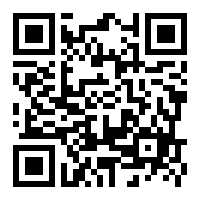 或填寫報名表 然後寄回協同神學院                如欲集體報名 請聯絡課程主任張錦棠牧師截止報名：2021年7月11日費用全免，自由奉獻如閣下奉獻，奉獻的支票或入數紙，請用電郵(ctslchks@gmail.com) / 郵寄(九龍又一村海棠路68號) / 傳真(2397 1686) 協同神學院 院務處，並請留下聯絡電話，以便閣下有需要時可取回收據。如以支票付款，抬頭請寫 “香港路德會有限公司協同神學院”；如以銀行過戶，入賬戶口：匯豐銀行戶口004-193-062486001“THE LUTHERAN CHURCH-HK SYNOD LTD - CONCORDIA SEMINARY”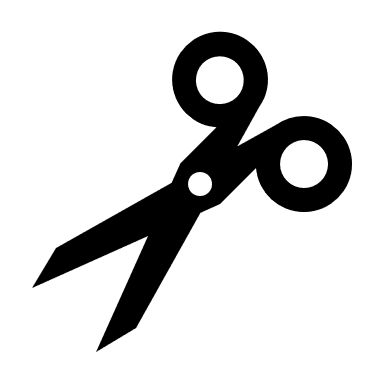 信徒領袖課程 LED 2107 ：牧養關顧與社區服侍 報名表                          中文姓名： ___________________________    性別：□男 / □女英文姓名： ___________________________ 稱謂 : □先生 □女士 □ 小姐電郵 ：                                                              電話：                    所屬堂會：                                 報名人簽署 : _______________________ 日期 : ___________________________